Конспект открытого итогового занятия по ФЭМП в подготовительной  группе детского сада «Поможем Айболиту»	Подготовила и провела: воспитатель: Андреева Т.В.Москва2013г.Итоговое занятие по ФЭМП «Поможем Айболиту»Программное содержание:Обучающие задачи:• Продолжать учить составлять простые арифметические задачи и записывать их решение с помощью цифр.• Закрепить умение выделять в задаче условие, вопрос, ответ.• Упражнять в счёте в пределах 20.• Закрепить знания о последовательности дней недели, времён года, месяцев года.• Закрепить умение ориентироваться на листе бумаги.• Закрепить умение различать понятия: выше – ниже, шире – уже, длиннее – короче, толще – тоньше, старше – младше.Развивающие задачи:• Создать условия для развития логического мышления, сообразительности, внимания.• Развивать смекалку, зрительную память, воображение.• Способствовать формированию мыслительных операций, развитию речи, умению аргументировать свои высказывания.Воспитательные задачи:• Воспитывать самостоятельность, умение понимать учебную задачу и выполнять её самостоятельно.• Воспитывать интерес к математическим занятиям.Предварительная работа с детьми: отгадывание загадок, решение логических задач, решение простых арифметических задач, наблюдение за календарём, индивидуальные занятия.Методические приёмы:• Игровой (использование сюрпризных моментов).• Наглядный (использование цифр, букв).• Словесный (напоминание, указание, вопросы, индивидуальные ответы детей).• Поощрение, анализ занятия.Оборудование: конверт с заданиями от Айболита, цифры, знаки, мяч, буквы.Демонстрационный материал: схема для составления арифметических задач.Раздаточный материал: карточки с заданиями, математические наборы, карандаши, фигурки самолетов, листы бумаги А4 голубого цвета.
Ход занятия:Воспитатель:– Ребята, сегодня утром почтальон принес письмо от самого доброго доктора, как Вы думаете, от кого?Ответы детей: «от Айболита».Воспитатель: – Правильно, молодцы. Вот что написано в письме: - «Дорогие дети, я спешу на помощь к больным бегемотикам, в Африку, но забыл, где они живут, помогите вспомнить точный адрес бегемота. Вот Вам конверт, в котором есть карточки с заданиями, за каждое выполненное задание Вы получите букву и когда соберете все буквы, то сможете узнать и сообщить мне точный адрес телеграммой. Вас ждут большие трудности, но я думаю, что вы с ними справитесь. Айболит».Воспитатель: - Ну что, ребята поможем Айболиту?Задание 1.Воспитатель: - А как мы с вами попадем в Африку? Перед вами листок бумаги, а на нем цифры. Возьмите карандаши, соедините цифры по порядку, и мы узнаем, как быстрей нам добраться до Африки».Воспитатель: - «Что у вас получилось?»Дети: - Самолет.Воспитатель: - Правильно, мы нашли первую букву.Задание 2.Воспитатель:- Но чтобы поднялся наш самолет, нам надо правильно назвать нужные цифры от 1 до 20.Счет детьми по очереди до 20.Получение второй буквы.Задание 3.Воспитатель: – Ну что, полетели? А пока мы с вами летим, чтобы не было скучно, я загадаю вам загадки. Слушайте внимательно:1. У бабушки Даши внучка МашаКот Пушок, собака Дружок.Сколько у бабушки внуков? (1)2. На дереве сидят 4 птицы: 2 воробья, остальные вороны. Сколько ворон? (2)3. 9 грибов нашел Вадим,А потом еще один.Вы ответьте на вопрос:Сколько он грибов принес?»(10)4. Петух на одной ноге весит 3 кг. А сколько он весить на двух ногах?5. С одного берега на другой переплывают утята и цыплята. Кто первым доберется до берега?6. Стоит в поле дуб на дубе три ветки. На каждой ветке по три яблока. Сколько всего яблок?Молодцы, ребята. Вот у нас еще одна буква.Задание 4.Воспитатель:– Откройте математические наборы и выложите перед собой цифры от 0 до 10.Воспитатель: - Ребята, мы с вами долго летим. Вы устали, давайте отдохнем.Физминутка: «Самолет» (может проводиться ребенком).Руки в стороны - в полет (руки в стороны)Отправляем самолет. (круговые движения руками)Правое крыло вперед, (правую руку вперед)Левое крыло вперед. (левую руку вперед)Раз, два, три, четыре – (прыжки на месте)Полетел наш самолет. (ходьба на месте)Воспитатель: - Давайте посмотрим, что находится в четвертой карточке. Здесь какие-то схемы. Можно ли по этим схемам придумать задачи?Прежде чем вы составите задачи, давайте вспомним:- Из каких частей состоит задача? (условие, вопрос, ответ)- Сколько чисел, как минимум, должно быть в условии задачи? (два)- Если в вопросе есть слово "осталось", то какой арифметический знак нужно поставить? (минус)- Если в вопросе есть слово "стало", то какой арифметический знак нужно поставить? (плюс)Воспитатель: - молодцы, ребята. Теперь, попробуем справиться с этим заданием.Схема № 1: 7+1=Давайте составим условие задачи. (Составляет один ребенок). Какой вопрос мы можем задать? Давайте вместе решим эту задачу.(Выставляется на доску цифра 7), Что произошло потом, какую теперь цифру нужно поставить? (1). Какой знак мы поставим, между цифрами 7 и 1 (+). Вспомните, какой вопрос мы поставим? (сколько стало). Чтобы узнать ответ, какой знак надо поставить после цифры 1 (=). Молодцы. Сколько будет 7+1 (8). (Выставляется цифра 8).Молодцы, вы посчитали правильно. Кто даст полный ответ на вопрос задачи? Кто повторит всю задачу?Схема № 2: 10-1=Придумайте только условие задачи (дети составляют условие задачи без помощи педагога). Какой вопрос поставим? (Сколько осталось?). Самостоятельно выложите решение и ответ задачи с помощью цифр, которые лежат у вас на столах. (Дети составляют арифметическое выражение). Кто даст ответ на вопрос задачи? Молодцы. Кто повторит всю задачу? (Повторение задачи).Получение еще одной буквы.Задание 5.Воспитатель: - выложите из цифр число, в котором один десяток и семь единиц, какое число получилось? (17). Рядом выложите число на единицу больше, расскажите об этом числе (в этом числе один десяток и восемь единиц.)Молодцы, ребята отодвиньте, пожалуйста, цифры на край стола.Но чтобы узнать пятую букву, нам нужно вспомнить названия дней недели, давайте поиграем.Игра с мячом: «Я начну, ты продолжай, дни недели называй». Дети встают в круг. Воспитатель начинает игру. Мяч передают по кругу со словами: «Я начну, ты продолжай, дни недели называй». Называется любой день недели, после чего мяч передается соседу, тот называет следующий день недели. Можно усложнить, называя следующие три дня недели. Во время игры воспитатель может выйти из нее, чтобы приготовить материалы для выполнения следующего задания.Получение пятой буквы.Дети проходят за столы.- Летим дальше. Отсчитываем: 10, 9, 8, 7, 6, 5, 4, 3, 2, 1, 0.
Старт! Полетели!Задание 6.Воспитатель: - Посмотрим, что в шестой карточке? Здесь разные вопросы, давайте попробуем на них ответить.Ответы детей.- Какое сейчас время года?- Сегодня среда, а завтра?- время года - это…(утро, вечер, день, осень)?- Месяц весны - это..(март, июнь, июль, август)?- Какие арифметические знаки вы знаете?- Если линейка длиннее карандаша, то карандаш…?- Если стол выше стула, то стул…?- Если дорога шире тропинки, то тропинка?- Сколько месяцев в году?- Назовите зимние месяцы.- Сколько ушей у трех мышей?- Сколько концов у двух палок?- Если сестра старше брата, то брат…?Получение шестой буквы.Задание 7. Игра: «Летчики».Воспитатель:– Перед вами листы голубой бумаги и самолет. Поставьте самолет внизу листа посередине. Самолет быстро поднимается вверх. Где находится самолет? Теперь резко опускается вниз. Где находится самолет? Теперь он летит в верхний правый угол. Где находится самолет? Самолет летит в нижний левый угол. Где находится самолет? Самолет летает, летает, летает. Стоп. Прилетели! (У каждого ребенка спросить, где остановился его самолет.)Воспитатель – молодцы ребята, вы хорошо справились с заданием.Вот и последняя буква. Мы выполнили все задания, давайте узнаем, куда должен приехать Айболит, чтобы помочь бегемотикам.
Составление детьми слова «Лимпопо» (можно на доске магнитными буквами или на столе).Отправка телеграммы доктору Айболиту.Итог занятия.Воспитатель:– Что сегодня мы делали на занятии, что вам понравилось больше всего делать? Ответы детей.Подведение итогов.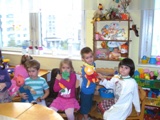 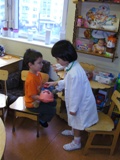 